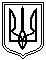 Миколаївська міська рада	Постійна комісії міської ради з питань промисловості, транспорту,енергозбереження, зв'язку, сфери послуг, підприємництва та торгівліПРОТОКОЛ  №15526.11.2019   м. Миколаїв   каб.357     10:00Засідання постійної комісії міської ради     з питань промисловості, транспорту, енергозбереження, зв'язку, сфери послуг,  підприємництва та торгівліГолова комісії: Євтушенко В.В. Секретар комісії: Садиков В.В.Члени комісії: Ісаков С.М. Відсутні члени комісії: Картошкін К.Е., Шульгач С.В.ПРИСУТНІ:Ушаков О.В., директор КП ММР «Миколаївпастранс»;Кукса О.М., заступник начальника управління – начальника відділу транспорту, зв’язку та телекомунікацій;Уваров С.Є., підприємець. Представники преси та телебачення.ПОРЯДОК ДЕННИЙ :1. Звіт директора КП ММР «Миколаївпастранс» Ушакова О. В. щодо роботи підприємства КП ММР «Миколаївпастранс» за три місяці (на виконання рекомендації постійної комісії, протокол №150 від 25.09.2019). Примітка: питання перенесено з протоколу № 153 від 05.11.2019 відповідно до рекомендації постійної комісії. Для обговорення питання запрошено :Ушаков О.В., директор КП ММР «Миколаївпастранс». 2. Звернення підприємців м. Миколаїва Редколес О.С. та Басанько Т.Ю. за вх.№3037 від 26.11.2019 щодо звернення до Президента України, Верховної Ради, Кабінету Міністрів України для скасування законів 128-IX про внесення змін в Закон України «Про застосування реєстраторів розрахункових операцій у сфері торгівлі, громадського харчування та послуг» та 129-IX «Про внесення змін Податкового кодексу України щодо детінізації розрахунків в сфері торгівлі і послуг. Примітка: питання внесене до порядку денного з голосу. РОЗГЛЯНУЛИ:1. Звіт директора КП ММР «Миколаївпастранс» Ушакова О. В. щодо роботи підприємства КП ММР «Миколаївпастранс» за три місяці (на виконання рекомендації постійної комісії, протокол №150 від 25.09.2019).СЛУХАЛИ:Ушакова О.В., який зазначив, що КП ММР «Миколаївпастранс» обслуговує три автобусні маршрути № 51, № 81, № 91. На сьогоднішній день працюють 20 одиниць техніки. На підприємстві працює 55 водіїв. Загальна чисельність працівників підприємства – 84 особи (4 механіка, 2 медсестри, 3 бухгалтера, економіст, директор, заступник директора, спеціаліст відділу кадрів, начальник гаража, охорона праці, інженер з  експлуатації, прибиральниця, слюсар). Зазначив, що з моменту заснування до Уставного фонду підприємства внесені кошти у розмірі 64 825 355,00 грн. На поточних рахунках знаходиться біля 21 млн. грн. За 3 квартал 2019 видатки підприємства склали 13 310,00 тис. грн., з них:- 1 995,00 тис. грн. – оплата праці;- 435 тис. грн. – відрахування на соціальні заходи;- 2 920,00 тис. – витрати на паливо;- 310,00 тис. грн. – оплата товарів та послуг;- 7 650,00 тис. грн. – лізингові платежі;Зазначив, що надходження від продажу квитків за три місяці склали - 2 260,00 тис. грн. Середньомісячна кількість перевезених пасажирів складає 150 000 осіб.Проінформував, що з метою отримання компенсації за надання послуг з перевезення пасажирів пільгових категорій КП ММР «Миколаївпастранс» сумісно з департаментом праці та соціального захисту населення веде роботу з визначення коефіцієнту співвідношення пільгових пасажирів до платних. За результатами цієї роботи до Виконавчого комітету Миколаївської міської ради буде поданий проект рішення щодо затвердження визначеного коефіцієнту.Проінформував, що для забезпечення роботи підприємства були укладені договори на придбання палива, технічних рідин, матеріалів, проведення гарантійного обслуговування автобусів тощо. З метою контролю за витратою палива, була проведена закупівля та встановлення датчиків всіх автобусах.Зазначив, що на даний час проводиться процедура закупівлі послуг з миття автобусів. Всі закупівлі товарів робіт та послуг проводяться згідно Закону України «Про публічні закупівлі».Євтушенка В.В., запитав у директора КП ММР «Миколаївпастранс» Ушакова О.В.  чи існує різниця між дебетом та кредитом. Ушакова О.В., який зазначив, що собівартість одного платного пасажиру на даний момент, без врахування компенсацій, які будуть виплачуватися департаментом праці та соціального захисту населення, складає 20-23 грн.  При врахуванні коефіцієнту співвідношення пільгових пасажирів до платних собівартість складе близько 10-12 грн. Ісакова С.М., який запитав у директора КП ММР «Миколаївпастранс» Ушакова О.В. чи включає середньомісячна кількість перевезених пасажирів зазначена у звіті, а саме 150 000 осіб, пільгову категорію осіб та які реальні витрати палива.Ушакова О.В., який відповів на поставлені запитання депутата Миколаївської міської ради VII скликання Ісакова С.М. Зазначив, що середньомісячна кількість перевезених пасажирів зазначена у звіті, а саме 150 000 осіб, включає лише платних пасажирів. Зазначив, що коефіцієнт співвідношення пільгових пасажирів до платних собівартість складає 1:1. Департамент праці та соціального захисту населення при прогнозуванні бюджету передбачив кошти на компенсацію витрат за проїзд пільгових пасажирів. Зазначив, що реальні витрати палива на  підприємстві складають 37 літрів на 3 км., за паспортними даними передбачено 22 літра. Ісакова С.М., який зазначив, що існують труднощі з поточним та гарантійним ремонтом та запитав яким чином вони вирішуються. Ушакова О.В., який відповів на поставлені запитання депутата Миколаївської міської ради VII скликання Ісакова С.М., зазначив, що гарантійно-технічне обслуговування передбачає роботи, які повинні виконуватися для підтримання гарантії та в них не входить весь обєм робіт. Ісакова С.М., який запитав у директора КП ММР «Миколаївпастранс» Ушакова О.В.  подальше бачення тарифної політики. Зазначив, що збитковість підприємства можливо подолати за рахунок встановлення нових тарифів або за рахунок дотацій з міського бюджету. Ушакова О.В., відповів на поставлені запитання депутата Миколаївської міської ради VII скликання Ісакова С.М., зазначив, що буде проведений розрахунок тарифів, який буде подаватися до віділу цін та цінової політики Миколаївської міської ради. Євтушенка В.В., який проінформував членів постійної комісії про досвід інших міст.Ісакова С.М., який, у зв’язку з тим що підприємство не окупається, запропонував провести засідання постійної комісії спільно з міським головою, головами фракцій та  представниками органів виконавчої влади (на розсуд міського голови), засідання постійної комісії щодо ситуації на                        КП ММР «Миколаївпастранс».В обговоренні приймали участь члени постійної комісії.РЕКОМЕНДОВАНО:1. Голові постійної комісії Миколаївської міської ради з питань промисловості, транспорту, енергозбереження, зв’язку, сфери послуг, підприємництва та захисту прав споживачів Євтушенко В.В., організувати та провести засідання комісії, яку він очолює, за участю міського голови, голів фракцій, управління  транспортного комплексу, зв’язку та телекомунікацій Миколаївської міської ради, щодо ситуації на КП ММР «Миколаївпастранс».Запропонувати міському голові Сєнкевичу О.Ф., у разі необхідності, надати доручення іншим представникам органів виконавчої влади прийняти участь у зазначеній комісії.ГОЛОСУВАЛИ: «за» – 3, «проти» – 0, «утримались»  - 0.	2. Звернення підприємців м. Миколаїва Редколес О.С. та Басанько Т.Ю. за вх.№3037 від 26.11.2019 щодо звернення до Президента України, Верховної Ради, Кабінету Міністрів України для скасування законів 128-IX про внесення змін в Закон України «Про застосування реєстраторів розрахункових операцій у сфері торгівлі, громадського харчування та послуг» та 129-IX «Про внесення змін Податкового кодексу України щодо детінізації розрахунків в сфері торгівлі і послуг». Примітка: питання внесене до порядку денного з голосу. СЛУХАЛИ:Уварова С.Є., який зазначив, що прийняті закони 128-IX про внесення змін в Закон України «Про застосування реєстраторів розрахункових операцій у сфері торгівлі, громадського харчування та послуг» та 129-IX «Про внесення змін Податкового кодексу України щодо детінізації розрахунків в сфері торгівлі і послуг» розширюють можливості для контролюючих органів, ліквідують спрощену систему оподаткування та  ведуть до закриття дрібних бізнесів. Звернувся до членів постійної комісії з проханням підтримати звернення до Президента України, Верховної Ради, Кабінету Міністрів України для скасування даних законів.В обговоренні приймали участь члени постійної комісії.РЕКОМЕНДОВАНО: 1. Департаменту економічного розвитку Миколаївської міської ради розглянути звернення підприємців за вх.№3037 від 26.11.2019 та підготувати проєкт  рішення щодо звернення до Президента України, Верховної Ради, Кабінету Міністрів України для скасування законів 128-IX про внесення змін в Закон України «Про застосування реєстраторів розрахункових операцій у сфері торгівлі, громадського харчування та послуг» та 129-IX «Про внесення змін Податкового кодексу України щодо детінізації розрахунків в сфері торгівлі і послуг». Проєкт рішення надати для розгляду на чергове засідання постійної профільної комісії, проведення якої заплановано на 29.11.2019. ГОЛОСУВАЛИ: «за» – 3, «проти» – 0, «утримались»  - 0.Голова постійної комісії                                                        В.В. ЄвтушенкоСекретар постійної комісії                                                    В.В. Садиков